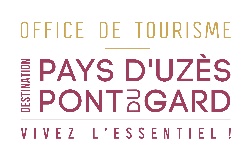 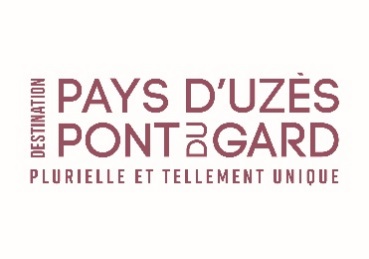 FORMULAIRE DE RENSEIGNEMENTS         Sites touristiques, musées, parcs de loisirs et à thèmeIdentification de la structureJe possède un flyer:               [  ] oui                    [  ] non              [  ] En créationContacts Gérant (non diffusés)Descriptif commercialDescriptif court : 255 caractères (ce descriptif sera utilisé pour tous les supports de communication papier et numériques au niveau local, départemental et régional)Descriptif détaillé : informations complémentaires que vous souhaitez apporter à notre connaissanceDescriptifs thématisés: PrésentationType: Cocher le critère correspondant à votre offre :Type de labels : Labels Tourisme et Handicap : Tourisme adapté : PrestationsÉquipements : Services : Activités : Types de clientèle : Nb pers min pour tarif groupe :                                                                                                           Taille groupe max : VisitesVisitable : Oui/NonPrestations visites groupées : Durée moyenne visite groupe : Durée moyenne visite individuelle : Tarif visite : Langues parlées : Animaux acceptés : Oui/NonConditions d'accueil des animaux : OuvertureOuvert toute l'année : Oui / NonPériodes d'ouvertures : Préciser les jours et les horaires en semaine.TarifsModes de paiement : Location de sallesNombre de salles de réunion équipées : 					Capacité max d'accueil : Nombre de salles modulables : Espace adapté à des prestations de type : Équipements : Lumière naturelle dans la salle : [  ] Oui [  ] NonHauteur de plafond (nécessaire pour certains spectacles :    	 mSuperficie : 		 m²Tarif de la salle (tarifs de la salle sans prestation) :mini : 		 €maxi : 		 €Hébergement : RestaurationFait le  ____  /  ____  /  ________SignatureLes informations fournies dans ce questionnaire sont potentiellement publiées et seront centralisées dans la base Apidae. Elles pourront être exploitées par différents partenaires. Merci de votre collaboration.Moyens de communicationCoordonnéesNom structure Adresse structureTéléphone / portableMélSite web (URL)Page facebookGoogle +TwitterTripadvisorGéolocalisation : Latitude : Longitude APE/NAF : RCS : SIRET : CivilitéNomPrénomFonctionMoyens communicationtelmailportadresseThèmeDescriptifNouveauté 2022  [  ] Parc aquatique     [  ]   Marque Qualité Sud de France     [  ]   Qualité Tourisme     [  ]   Club des Sites touristiques du Gard     [  ]   Gard Pleine Nature     [  ]   Autre :PublicsMinimum (€)Maximum (€)AdulteEnfant (Age)Groupe (Age enfant)Période d’ouverture Période de fermetureType d’activitéAdulte  (tarif normal et tarif réduit)Enfant  (tarif normal et tarif réduit)Groupes  [  ] Ticket restaurant  [  ] Regie son     [  ] Régie lumièreCapacités par dispositionCapacités par dispositionEn classeEn théâtreEn UEn banquetEn cocktailEn carre[  ] Restauration à proxitmité[  ] Traiteur libre[  ] Traiteur imposé[  ] Vaisselle à disposition